Доработки на 30.12.2020 «Чертежи деталей». При редактировании панели сохраняется состояние «галочек» выбора панелей.Правка в «Единицах измерения».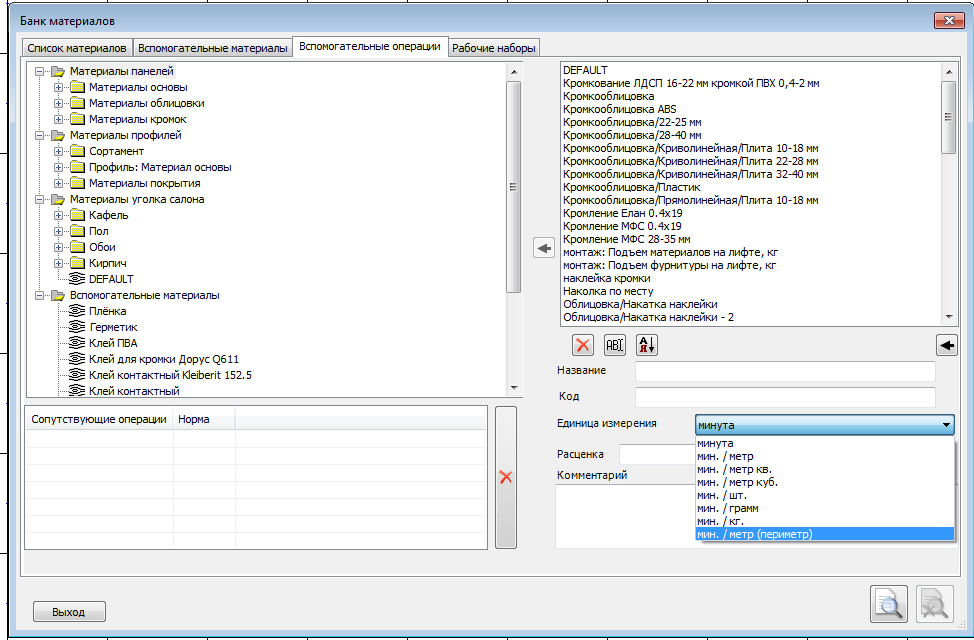 Настройка использования запятой при вводе координат: как разделитель координат, либо как десятичный разделитель.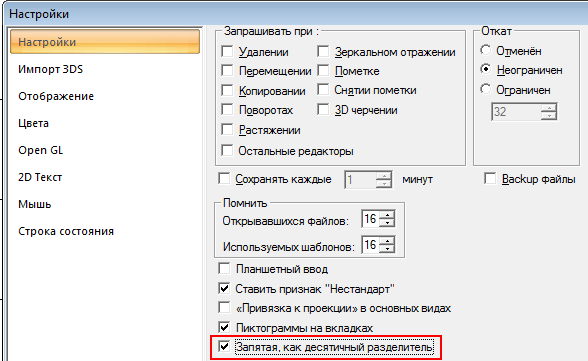 Актуально при копировании (например, из «размеров») и последующей вставке.«Простая панель»: при изменении толщины материала на меньшую, если обработка торцев не вписывалась в новую толщину панели (например, для материала в 32мм было скругление в 20 мм, а панель стала 16 мм), случалась ошибка – не давали редактировать кромки, даже сделать все торцы гладкими.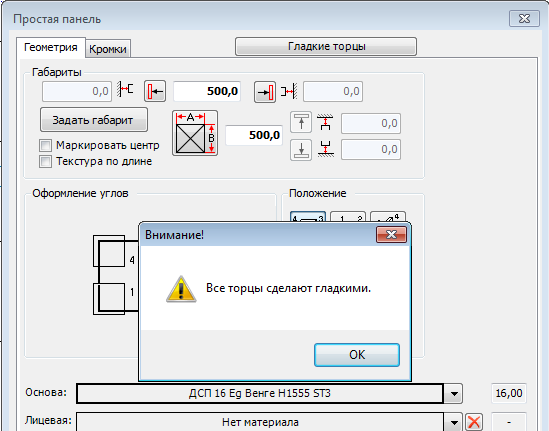 Теперь в такой ситуации торцы «насильственно» делают гладкими.Инструмент «Растянуть текстуру» позволяет выбрать для операции несколько объектов сразу.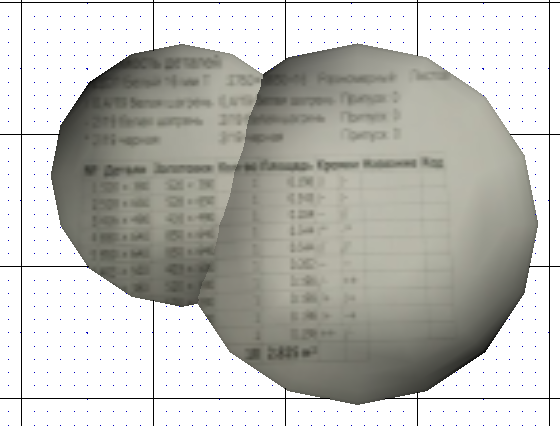 «Вставить по» запоминает изменения в рамках работы инструмента (без сохранения в шаблон).При обнаружении некорректных панелей их предлагают преобразовать: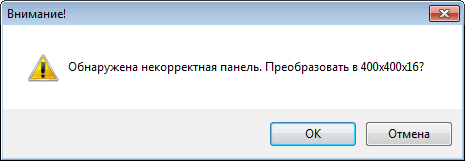 Это позволяет панель затем откорректировать.Чертежи панелей: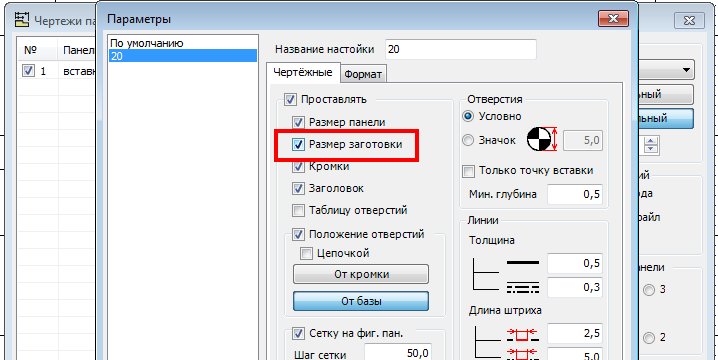 Теперь есть возможность проставлять размер заготовки, даже если не проставляется размер панели.При вставке таблицы из «Отчёта» она заносится в раздел «Аннотации».Появилась возможность маркировать центр фигурной панели.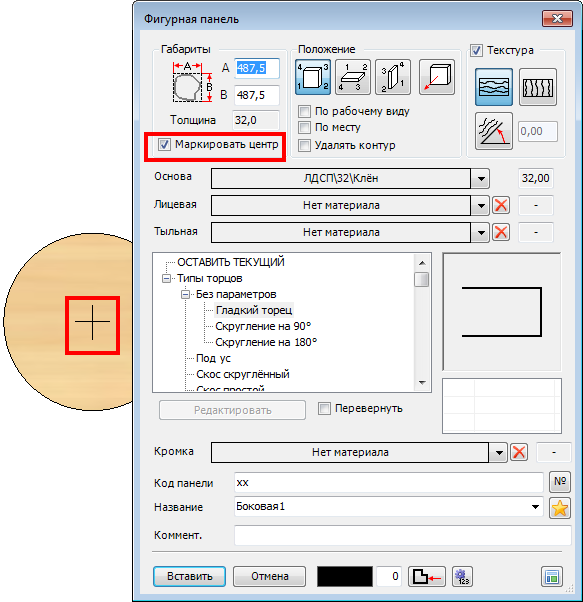 Инструмент «Центры панелей» дополнен фигурными панелями.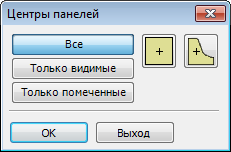 ВНИМАНИЕ! Модели, в которых маркирован центр фигурной панели, bCAD версии 3.10 не понимает! Для передачи в ранние версии bCAD снимите маркировку центра фигурных панелей.Чертежи деталей: добавлена простановка размеров до пазов панели.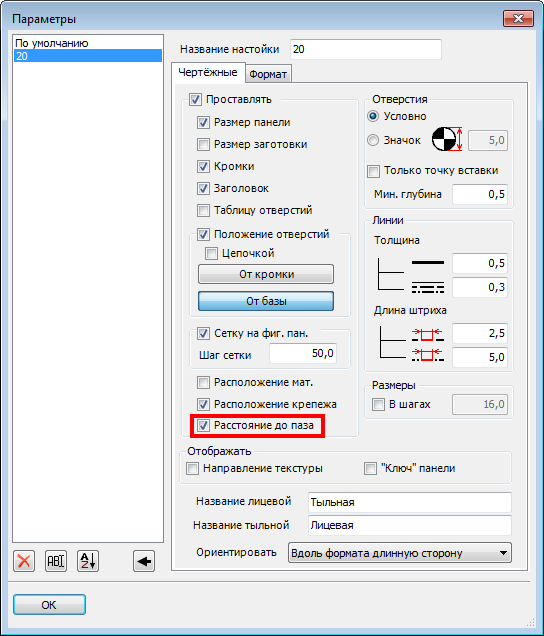 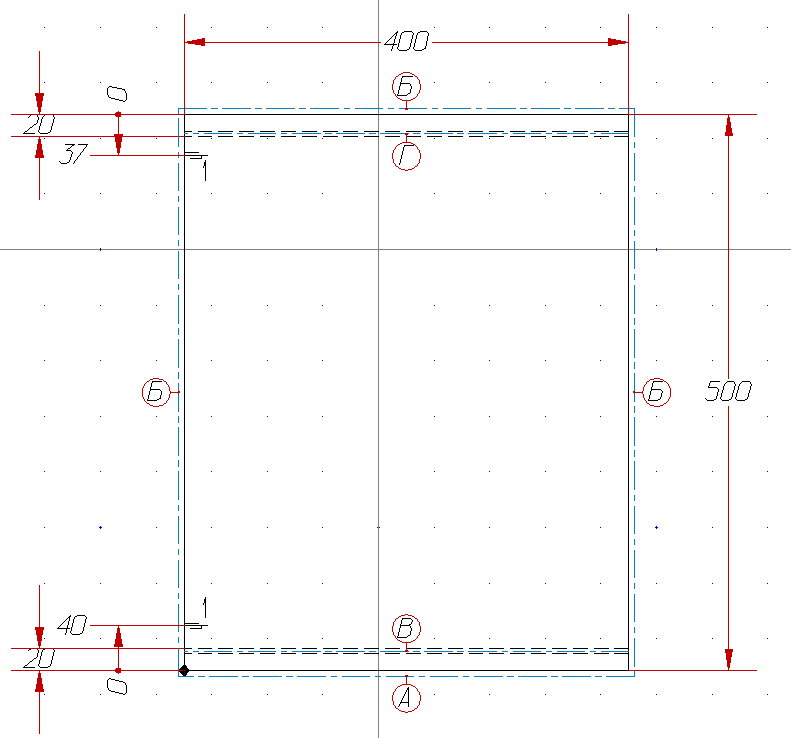 Размер проставляется по тем же правилам, как паз был создан: до середины паза, до дальнего либо ближнего его края.Доработана «Замена материала».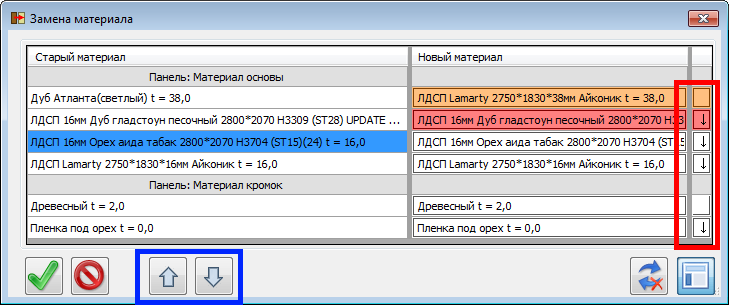 В каждом ряду в правой части добавлена кнопка (выделено красной рамкой). Если на этой кнопке есть символ «↓», то нажатие на неё приведёт к копированию материала, выбранного строкой выше.Для перемещения материала вверх или вниз по таблице его надо пометить (щёлкнуть мышкой по полю в ЛЕВОЙ колонке), а затем нажать соответствующую кнопку в нижней части диалога (выделены синей рамкой).Доработан «Отчёт».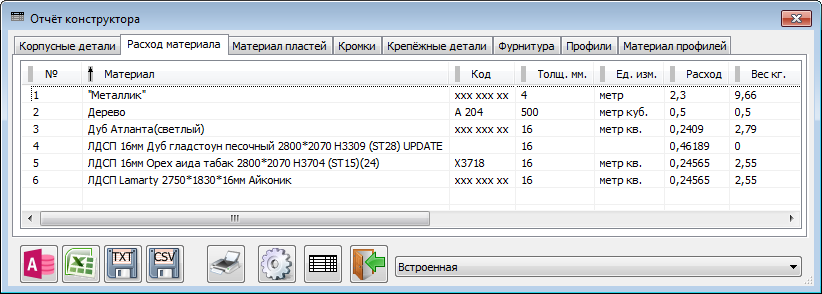 На закладке «Расход материала» добавилась колонка «Единицы измерения».Расход материала, соответственно, выдаётся не только в квадратных метрах, а в тех единицах, которые установлены для материала – погонных метрах, кубометрах, штуках и т.д.В соответствии с этим, добавлен пункт в «Настройках»: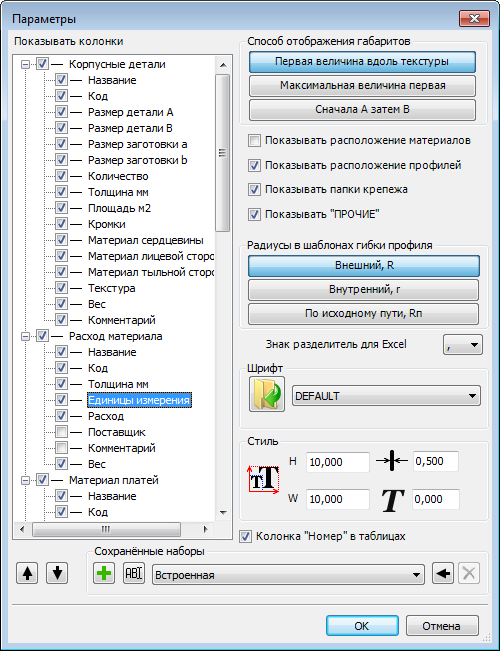 Работа с ним ведётся так же, как и со всеми остальными пунктами.В инструменте «Выноска - Детали» добавлено поле «Материал».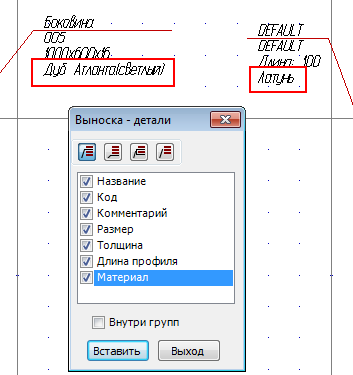 Для панелей это материал основы, для профилей – материал изготовления.При указании границ в инструментах расстановки зачастую приходится включать режим «Без групп», (например, достали некий корпус, сохранённый как блок). Или – наоборот, если мы хотим, например, как нижнюю границу использовать вставленный ящик, выключать режим «Без групп».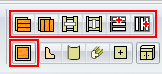 Для более удобного использования сделана настройка: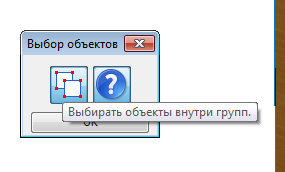 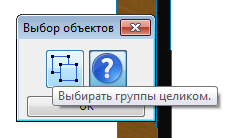 Диалог может быть скрыт (кнопка с вопросительным знаком), вызвать его в нужный момент можно по F10.